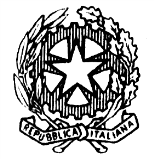 TRIBUNALE DI NOCERA INFERIOREUDIENZA DEL 21.09.2023 ore 09.00 e ss.Giudice: Dott. Federico NOSCHESE ORDINE DI CHIAMATA DEI PROCESSII° Fascia ore 09:00 – 09:30  RGT n. 295-22 – RGNR n. 5031-19  (RGT n 2084-19) – RGNR n. 1163-18  (RGT n. 261-23) – RGNR n. 1012-21  (RGT n. 2073-20) – RGNR n. 2358-17  (RGT n. 262-23) – RGNR n. 4865-20  (SIGE n. 2023-216) (RGT n. 1096-23) – RGNR n. 3196-21 (RGT n. 1089-23) – RGNR n. 2510-22  (RGT n. 1074-23) – RGNR n. 4534-21  (RGT n. 1046-23) – RGNR n. 3703-22II° Fascia ore 09:30 – 10:30   (RGT n. 2581-18) – RGNR n. 10813-15  (RGT n. 12/21) – RGNR n. 5739/16  RGT 856-22 – RGNR n. 303 -22  (RGT n. 126/21 – RGNR n. 5793-19)  (RGT n. 1106/20) RGNR n. 3773/18  RGT n. 110-22 – RGNR n. 5996-20  (RGT n. 209-21) – RGNR n. 2763-18  (RGT n. 179-20) – RGNR n. 2002-18  (RGT n. 50/21) – RGNR n. 183/20  (RGT n. 1379-22) – RGNR n. 5805-21  RGT n. 458-22 – RGNR n. 1243-21  (RGT n. 378-21) – RGNR n. 5983-19  (RGT n. 1275-20) – RGNR n. 5018-18  RGT n. 104-23 – RGNR n. 8713-21  (RGT n. 649- 20) – RGNR m. 2692-19  (RGT n. 713-21) – RGNR n. 3513/17  (RGT n 1279-19) – RGNR n. 6382-17   (RGT n 1515-19) – RGNR n. 5904-16   (RGT n 2028-19) – RGNR n. 1153-16  RGT n. 176-22 – RGNR n. 5293-20  (RGT. n. 1102/17) – RGNR n. 5943-16  (RGT n. 2533/2017) – RGNR n. 3680-16  (RGT n 1048-19) – RGNR n. 4363-18  (RGT n. 187-22) – RGNR n. 793-21III° Fascia ore 10:30 e ss  (SIGE n. 140-2023)  (RGT n. 1062-23) – RGNR n. 2983-23  RGT n. 351-22 – RGNR n. 5617-19  (RGT n. 530/18) – RGNR n. 1790-17  (RGT n. 179-21) – RGNR n. 3929-19   (RGT n. 1389-20) – RGNR n. 2237-2016  (RGT n 1376-18) – RGNR n. 43-17  (RGT n. 800-21) – RGNR n. 3623-20  (RGT 2819-19) – RGNR n. 73-18  (RGT n. 1272-18) – RGNR n. 6383-16  (RGT n 1666-19) – RGNR n. 2473-18   (n. 02.03.1976) + 1 (RGT n. 1458-19) – RGNR n. 492-18 - Ore 14:30